РОЗПОРЯДЖЕННЯМІСЬКОГО ГОЛОВИм. Суми	На виконання постанови Кабінету Міністрів України від 14 серпня                                         2019 року № 827 «Деякі питання здійснення державного моніторингу в галузі охорони атмосферного повітря», відповідно до підпункту 2.2 пункту 2 рішення Сумської міської ради від 27 січня 2021 року № 186-МР «Про визначення органу управління якістю атмосферного повітря на території агломерації Суми», статті 32 Закону України «Про охорону атмосферного повітря», керуючись пунктом 20 частини четвертої статті 42 Закону України «Про місцеве самоврядування в Україні»:Утворити комісію з питань здійснення державного моніторингу в галузі охорони атмосферного повітря та управління якістю атмосферного повітря на території агломерації Суми у складі згідно з додатком 1 до даного розпорядження.Затвердити Положення про комісію з питань здійснення державного моніторингу в галузі охорони атмосферного повітря та управління якістю атмосферного повітря на території агломерації Суми згідно з додатком 2 до даного розпорядження.Установити, що у разі персональних змін у складі комісії або відсутності осіб, які входять до її складу, у зв’язку з відпусткою, хворобою чи з інших причин, особи, які виконують їх обов’язки, входять до складу комісії за посадами.Контроль за виконанням розпорядження покласти на першого заступника міського голови Бондаренка М.Є.Міський голова							                   О.М. ЛисенкоРозіслати: згідно зі списком розсилки										Додаток 1								до розпорядження міського голови								від    11.03.2021      № 94-РСКЛАД комісії з питань здійснення державного моніторингу в галузі охорони атмосферного повітря та управління якістю атмосферного повітря на території агломерації СумиДиректор Департаменту фінансів,економіки та інвестицій Сумської міської ради				С.А. Липова										Додаток 2								до розпорядження міського голови								від    11.03.2021      №  94-РПоложенняпро комісію з питань здійснення державного моніторингу в галузі охорони атмосферного повітря та управління якістю атмосферного повітря агломерації СумиКомісія з питань здійснення державного моніторингу в галузі охорони атмосферного повітря та управління якістю атмосферного повітря на території агломерації Суми (далі - Комісія) є консультативно-дорадчим органом у межах агломерації Суми.Комісія у своїй діяльності керується Конституцією України, Законом України “Про охорону атмосферного повітря”, міжнародними договорами України, законами та іншими нормативно-правовими актами України.Рішення Комісії враховуються під час розроблення та реалізації програм державного моніторингу у галузі охорони атмосферного повітря, а також під час розроблення та реалізації планів поліпшення якості атмосферного повітря агломерації Суми. Основними завданнями Комісії є:4.1. Забезпечення на рівні агломерації Суми застосування законодавства про охорону атмосферного повітря та єдиних методичних вимог у сфері державного моніторингу у галузі охорони атмосферного повітря та вимог Закону України “Про метрологію та метрологічну діяльність”.4.2. Сприяння узгодженості дій суб’єктів державного моніторингу у галузі охорони атмосферного повітря на рівні агломерації Суми щодо встановлення пунктів спостережень та вдосконалення мереж спостереження за якістю атмосферного повітря, створення та вдосконалення лабораторій спостереження за станом атмосферного повітря.4.3. Розгляд та надання висновків до програм державного моніторингу у галузі охорони атмосферного повітря для агломерації Суми.4.4. Надання пропозицій до планів поліпшення якості атмосферного повітря та сприяння їх реалізації на території агломерації Суми.4.5. Сприяння реалізації в агломерації Суми короткострокових планів дій.Комісія має право:5.1. Надавати висновки щодо відповідності програм державного моніторингу у галузі охорони атмосферного повітря агломерації Суми законодавству про охорону атмосферного повітря та методичним і технічним вимогам у сфері державного моніторингу у галузі охорони атмосферного повітря.Надавати пропозиції до програм державного моніторингу у галузі охорони атмосферного повітря агломерації Суми.Надавати пропозиції до планів поліпшення якості атмосферного повітря в частині заходів для поліпшення якості атмосферного повітря та брати участь у заходах з їх реалізації.Брати участь у заходах з реалізації короткострокових планів дій в агломерації Суми.Утворювати у своєму складі у разі потреби постійні або тимчасові робочі групи.За необхідності залучати до роботи Комісії представників профільних організацій, установ, окремих спеціалістів та вчених (за згодою).Отримувати в установленому порядку від центральних і місцевих органів виконавчої влади, органів місцевого самоврядування, підприємств, установ та організацій інформацію, необхідну для виконання покладених на неї завдань.Організовувати проведення конференцій, семінарів, нарад та інших заходів.Мати інші права відповідно до чинного законодавства України.Комісія здійснює свою діяльність у взаємодії з Міністерством захисту довкілля та природних ресурсів України, Департаментом захисту довкілля та енергетики Сумської обласної державної адміністрації та органами місцевого самоврядування, що здійснюють свої повноваження у межах агломерації Суми, іншими зацікавленими організаціями, установами, підприємствами, громадськими об’єднаннями.Організація роботи Комісії:Організаційною формою є засідання.Періодичність проведення засідань Комісії визначається Головою Комісії, але не рідше одного разу на рік.Засідання Комісії веде її голова, а в разі його відсутності - заступник голови.Підготовку матеріалів для розгляду на засіданнях Комісії забезпечує її секретар.Засідання Комісії вважається правомочним, якщо на ньому присутні більш як половина її членів.Члени Комісії здійснюють свої повноваження на громадських засадах.На своїх засіданнях Комісія розробляє пропозиції та готує висновки з питань, що належать до її компетенції.Пропозиції та висновки схвалюються простою більшістю голосів членів Комісії, присутніх на засіданні.Пропозиції та висновки фіксуються у протоколі засідання, який підписується головуючим на засіданні та секретарем і надсилається всім членам Комісії.Член Комісії, який не підтримує рішення Комісії, може викласти у письмовій формі свою окрему думку, що додається до протоколу засідання. Комісія інформує громадськість про свою роботу шляхом розміщення інформації на інформаційному порталі Сумської міської ради, офіційному сайті виконавчого органу Сумської міської ради, на який покладено функції органу управління якістю атмосферного повітря на території агломерації Суми.9. Організаційне, інформаційне забезпечення діяльності Комісії здійснює виконавчий орган Сумської міської ради, на який покладено функції органу управління якістю атмосферного повітря на території агломерації Суми.Директор Департаменту фінансів,економіки та інвестицій Сумської міської ради				     С.А. ЛиповаСписок розсилки розпорядження міського голови «Про утворення комісії з питань здійснення державного моніторингу в галузі охорони атмосферного повітря та управління якістю атмосферного повітря на території агломерації Суми»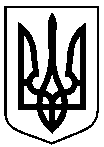 від   11.03.2021    №    94-Р   Директор Департаменту фінансів, економіки та інвестицій Сумської міської радиГоловний спеціаліст-юрисконсультДепартаменту фінансів, економіки та інвестицій Сумської міської радиС.А. ЛиповаА.І. КурасовНачальник правового управління Сумської міської радиО.В. ЧайченкоНачальник відділу протокольної роботи та контролю Сумської міської радиЛ.В. МошаКеруючий справами виконавчого комітету Сумської міської радиЮ.А. ПавликБондаренкоМихайло Євгенович-перший заступник міського голови,                 голова комісіїЛиповаСвітлана Андріївна-директор Департаменту фінансів, економіки та інвестицій Сумської міської ради, заступник голови комісіїКайда Олександр Юрійович-головний спеціаліст сектору екології відділу екології, енергозбереження та розрахунків за енергоносії управління галузей виробничої сфери, екології та енергозбереження Департаменту фінансів, економіки та інвестицій Сумської міської ради, секретар комісіїЧлени комісії:Члени комісії:Члени комісії:Члени комісії:Члени комісії:Бацман Людмила Михайлівна--фельдшер санітарний відділу державного нагляду за дотриманням санітарного законодавства Сумського міського управління Головного управління Держпродспоживслужби в Сумській області (за згодою)фельдшер санітарний відділу державного нагляду за дотриманням санітарного законодавства Сумського міського управління Головного управління Держпродспоживслужби в Сумській області (за згодою)ВаськінаІрина Валеріївна-голова ГО «Екотоп» (за згодою)голова ГО «Екотоп» (за згодою)ГрудинінРоман Васильович-Державний інспектор – головний спеціаліст відділу державного екологічного нагляду (контролю) атмосферного повітря Державної екологічної інспекції у Сумській області (за згодою)Державний інспектор – головний спеціаліст відділу державного екологічного нагляду (контролю) атмосферного повітря Державної екологічної інспекції у Сумській області (за згодою)ДенисенкоТарас Михайлович-провідний фахівець з енергетичного менеджменту управління охорони здоров’я Сумської міської ради провідний фахівець з енергетичного менеджменту управління охорони здоров’я Сумської міської ради ДраніченкоМарина Олександрівна--завідувач сектору екології відділу екології, енергозбереження та розрахунків за енергоносії управління галузей виробничої сфери, екології та енергозбереження Департаменту фінансів, економіки та інвестицій Сумської міської радизавідувач сектору екології відділу екології, енергозбереження та розрахунків за енергоносії управління галузей виробничої сфери, екології та енергозбереження Департаменту фінансів, економіки та інвестицій Сумської міської радиДяговецьОлена Володимирівна--депутат Сумської міської ради, член постійної комісії з питань архітектури, містобудування, регулювання земельних відносин, природокористування та екології (за згодою)депутат Сумської міської ради, член постійної комісії з питань архітектури, містобудування, регулювання земельних відносин, природокористування та екології (за згодою)КотельницькаТетяна Володимирівна--начальник відділу охорони навколишнього природного середовища Публічного акціонерного товариства «СУМИХІМПРОМ» (за згодою)начальник відділу охорони навколишнього природного середовища Публічного акціонерного товариства «СУМИХІМПРОМ» (за згодою)ЛазненкоДмитро Олексійович-керівник Наукового центру прикладних екологічних досліджень Сумського державного університету (за згодою)керівник Наукового центру прикладних екологічних досліджень Сумського державного університету (за згодою)Лобода Юлія Вікторівна -начальник відділу нормування атмосферного повітря, водних ресурсів, поводження з відходами та управління якістю атмосферного повітря Департаменту захисту довкілля та енергетики Сумської обласної державної адміністрації (за згодою)начальник відділу нормування атмосферного повітря, водних ресурсів, поводження з відходами та управління якістю атмосферного повітря Департаменту захисту довкілля та енергетики Сумської обласної державної адміністрації (за згодою)МовчанОлена Іванівна -начальник лабораторії спостереження за забрудненням атмосферного повітря Сумського обласного центру з гідрометеорології (за згодою)начальник лабораторії спостереження за забрудненням атмосферного повітря Сумського обласного центру з гідрометеорології (за згодою)МорозОлександр Вадимович-лікар з комунальної гігієни Державної установи «Сумський обласний лабораторний центр Міністерства охорони здоров’я України (за згодою)лікар з комунальної гігієни Державної установи «Сумський обласний лабораторний центр Міністерства охорони здоров’я України (за згодою)ПетровАртур Євгенович-начальник Відділу з питань надзвичайних ситуацій та цивільного захисту населення Сумської міської радиначальник Відділу з питань надзвичайних ситуацій та цивільного захисту населення Сумської міської радиСолодовніковаОлена Володимирівна-головний спеціаліст сектору екології відділу екології, енергозбереження та розрахунків за енергоносії управління галузей виробничої сфери, екології та енергозбереження Департаменту фінансів, економіки та інвестицій Сумської міської радиголовний спеціаліст сектору екології відділу екології, енергозбереження та розрахунків за енергоносії управління галузей виробничої сфери, екології та енергозбереження Департаменту фінансів, економіки та інвестицій Сумської міської ради№ з/пНазва організаціїПрізвище І.П. Поштова та електронна адреси1.Перший заступник міського головиБондаренко М.Є.bondarenko.m@smr.gov.ua mail@smr.gov.ua2.Департамент фінансів економіки та інвестицій Сумської міської радиЛипова С.А.Кайда О.Ю.Драніченко М.О.Солодовнікова О.В.вул. Горького, 21, м. Суми, 40004mfin@smr.gov.ua, ecologia.sumy@ua3.Відділ з питань надзвичайних ситуацій та цивільного захисту населення Сумської міської радиПетров А.Є. вул. Горького, 21, м. Суми, 40004vns@smr.gov.ua4.Депутат Сумської міської ради Дяговець О.В.olenka.sumy@gmail.com5.Департамент захисту довкілля та енергетики Сумської обласної державної адміністраціїЛобода Ю.В.майдан Незалежності, 2, м. Сумиecoe@sm.gov.ua6.ПАТ «Сумихімпром»Котельницька Т.В.вул. Харківська, п/в 12, м. Суми, 40003t.v.kotelnytska@sumykhimprom.org.ua7.Сумський обласний центр з гідрометеорологіїМовчан О.І.вул. Героїв Сумщини, 1, м. Суми, 40000lszasumy@meteo.gov.ua8.СумДУЛазненко Д.О.м. Суми, вул.Римського-Корсакова, 2d.laznenko@ecolog.sumdu.edu.ua9.ГО «Екотоп»Васькіна І.В.i.vaskina@ecolog.sumdu.edu.ua10.Державна установа «Сумський обласний лабораторний центр»Мороз О.В.вул. Привокзальна, буд. 27, м. Сумиsumy_olc@ ukr.net11.Сумське міське управління Головного управління Держпродспоживслужби в Сумській областіБацман Л.М.вул. Гамалія, буд. 25, м. Суми, 40021sumy@dpss-sumy.gov.uaДиректор Департаментуфінансів, економіки та інвестицій Сумської міської ради           С.А. Липова